SESIÓN DE APRENDIZAJE Nº01DATOS INFORMATIVOS:Institución Educativa:  Nº 80823 “José Carlos Mariátegui”Centro Poblado: Mariátegui  – El PorvenirÁrea curricular : Educación  ReligiosaDuración:   2 horasGrado: PRIMERO          Sección: “A”; “B”; “C”; “D”; “E “             Fecha:  Abril del 2011Tema: somos diferentes ,pero iguales para el plan de Dios (Educación para la convivencia la paz y la ciudadanía)APRENDIZAJE ESPERADODESARROLLO DEL APRENDIZAJEDISEÑO DE EVALUACIÓN :A. De las capacidades:				COMPRENSIÓN DOCTRINAL CRISTIANATabla de especificaciones:DISCERNIMIENTO DE FETabla de especificaciones:Matriz de evaluación:De las actitudes ante el área:Tabla de especificaciones (Que darán como resultado los indicadores de evaluación (Capacidad, contenidos, criterios):Matriz de evaluación:REFERENCIAS BIBLIOGRÁFICAS:Para el alumno- BibliaPara el profesor- Catecismo de la Iglesia Católica- Documentos del Concilio Vaticano IIEl  Porvenir, Abril  de 2011									_________________________							 		Hna. Aurea Roldán Santiago r.s .mSESIÓN DE APRENDIZAJEDATOS INFORMATIVOS:Institución Educativa:  Nº 80823 “Josè Carlos Mariategui”Centro Poblado: Río Seco – El PorvenirÁrea curricular : Educación  ReligiosaDuración:   2 horasGrado: PRIMERO          Sección: “A”; “B”; “C”; “D”; E               Fecha:  Abril del 2011Tema: APRENDIENDO A UTILIZAR NUESTRA BIBLIA	Problema pedagógico: Escasa práctica de ValoresAPRENDIZAJE ESPERADODESARROLLO DEL APRENDIZAJEDISEÑO DE EVALUACIÓN :A. De las capacidades:				COMPRENSIÓN DOCTRINAL CRISTIANATabla de especificaciones:DISCERNIMIENTO DE FETabla de especificaciones:Matriz de evaluación:De las actitudes ante el área:Tabla de especificaciones (Que darán como resultado los indicadores de evaluación (Capacidad, contenidos, criterios):Matriz de evaluación:REFERENCIAS BIBLIOGRÁFICAS:Para el alumno- BibliaPara el profesor- Catecismo de la Iglesia Católica- Documentos del Concilio Vaticano IIEl  Porvenir, Abril  de 2010									_________________________							 		Hna. Aurea Roldán Santiago r.s.m.APRENDIENDO A UTILIZAR LA BIBLIAQue conocemos de la Biblia ( conocimientos previos)¿Qué es la biblia? ¿Cuántas partes tiene? ¿Quién es el autor principal de la Biblia? ¿Quiénes son los autores secundarios? ¿En qué idiomas está escrita la Biblia? ¿Cuántos libros tiene la Biblia? ¿Por qué es importante la Biblia?¿Cómo buscamos los textos bíblicos)DIOS NOS HABLA:Nehemías 8,4 – 6: El maestro de la  Ley, Esdras, estaba de pie sobre una tarima de madera levantada para esta  ocasión, Esdras abrió el libro a la vista de todo el pueblo, pues estaba en un lugar más alto que ellos, y, cuando lo abrió, el pueblo entero se puso de pie.  Esdras bendijo a Yahvé, el Dios grande; y todo el pueblo, alzando las manos, respondió: « ¡Amén! ¡Amén!» Y se postraron rostro en tierra. 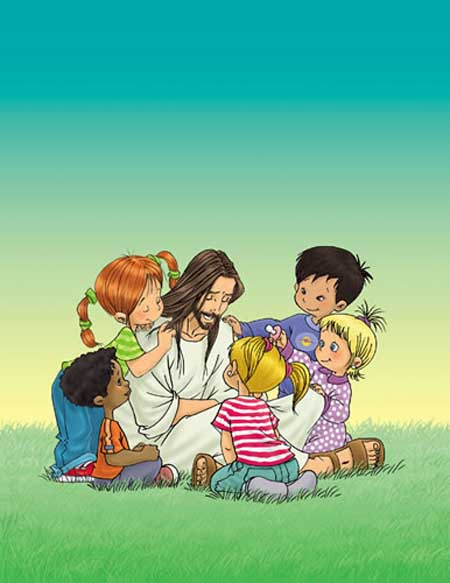 Lucas 4, 16 – 21: Llegó a Nazareth, donde se había criado, y el sábado fue a la sinagoga, como era su costumbre. Se puso de pie para hacer la lectura,  y le pasaron el libro del profeta Isaías. Jesús desenrolló el libro y encontró el pasaje donde estaba escrito: El  Espíritu  del  Señor  está sobre mí. Él me ha ungido para llevar buenas nuevas a los pobres, para anunciar la libertad a los cautivos, y a los ciegos que pronto van a ver, para despedir libres a los oprimidos y proclamar el año de gracia del  Señor. Jesús entonces enrolló el libro, lo devolvió al ayudante y se sentó, mientras todos los presentes tenían los ojos fijos en él. Y empezó a decirles: «Hoy les llegan noticias de cómo se cumplen estas palabras proféticas»2 Timoteo 3, 14 – 17: Tú, en cambio, persevera en lo que aprendiste y en lo que creíste, teniendo presente de quiénes lo aprendiste, y que desde niño conoces las Sagradas Letras, que pueden darte la sabiduría que lleva a la salvación mediante la fe en Cristo Jesús. Toda Escritura es inspirada por Dios y útil para enseñar, para argüir, para corregir y para educar en la justicia; así el hombre de Dios se encuentra perfecto y preparado para toda obra buena.REFLEXIONEMOS: COMO BUSCAMOS EL TEXTO EL TEXTO BIBLICO:¿Cómo buscar un texto bíblico?Los textos de la Biblia están divididos en capítulos y versículos para facilitar la ubicación de una frase citada.Ejemplo: Cuando se lee la cita bíblica Ex. 5, 12, el primer número indica el capítulo. En este caso, es el libro del Éxodo, capítulo cinco. El número que está después de la coma indica el versículo. En este caso es el versículo 12.DIFERENCIAS DE LA BIBLIA CATOLICA Y LA BIBLIA NO CATOLICA:EN LAS DIFERENTES SEÑALES MARGINALES DE LA BIBLIA:Las señales marginales indican los textos”paralelos” ( semejantes)en otros libros de la Biblia.El número Grande indica e capitulo l libro Y Cuando se cita esta separado por una coma del versículo.El Número pequeño indica los versículos y se ubica entre líneas..7,    1: Iahvé dijo a Noé: “Entra en el arca, tu y tu familia, pues tu eres el único justo 		que he             encontrado en esta generación.    +              2  : De todos los animales puros, tomarás siete parejas de cada especie: cada macho con su 			hembra.De los animales impuros, tomarás una pareja, un macho con su hembra. 3 : Del mismo modo, de las aves de . . .PARA NOSOTROS Aprenderemos a utilizar nuestra Biblia mediante ejercicios prácticos. Abrir nuestra Biblia donde termina el Antiguo Testamento y comienza el Nuevo Testamento. Calcula que proporción pertenece a cada parte. Luego observa, o se fija en el índice de libros y cuentan el número de libros en cada testamento. (En toda la Biblia hay 73 libros: 46 libros pertenecen al Antiguo Testamento y 27 libros al Nuevo Testamento... pero las Biblias “Evangélicas” tienen 66 libros; en algunos casos se juntan libros como por ejemplo 1+ 2 de Reyes, Esdras – Nehemías. Van aprendiendo las abreviaturas de cada libro. Realizan diferentes ejercicios, tales como: El Profesor nombra un libro de la Biblia y los alumnos dicen en cual de los testamentos de encuentra. Se hacen juegos y test con las abreviaturas.El Profesor escribe los nombres o abreviaturas de algunos libros en la pizarra, todos  mezclados y los alumnos tratan de agruparlos en el orden del índice de la Biblia o según sus  clases de literatura (géneros literarios)Los alumnos buscan textos citados por el profesor. Leen pasajes bíblicos en voz alta con entonación, velocidad, respetando los signos de puntuación. Los alumnos individualmente o en grupos apuntan todos los personajes, acontecimientos, historietas de la Biblia de los que se acuerdan y los ubican en la Biblia. (Ejemplo: Sansón, David y Goliat...) Cada alumno memoriza una frase de la Biblia y la recita en voz alta.Disposiciones para leer la Biblia:La fe		- Respeto	- Comprender		- ProfundizarACTIVIDADESElaboramos nuestra mini Biblia: Materiales: Cajitas de cartón, papeles de colores, goma, plumones, tijeras.CELEBREMOS:Recitamos el Salmo 148ALABANZA UNIVERSAL
1 ¡Aleluya! Alaben al Señor desde el cielo, alábenlo en las alturas; 2 alábenlo, todos sus ángeles, alábenlo, todos sus ejércitos.3 Alábenlo, sol y luna, alábenlo, astros luminosos; 4 alábenlo, espacios celestiales y aguas que están sobre el cielo. 5 Alaben el nombre del Señor, porque él lo ordenó, y fueron creados; 6 él los afianzó para siempre, estableciendo una ley que no pasará. 7 Alaben al Señor desde la tierra, los cetáceos y los abismos del mar; CANON BÍBLICO1.-Ubica en tu biblia los textos bíblicos siguientes escribiendo el que tu prefieres.(5)50 %EXÒDO (EX) 20,1-172 TIMOTEO 3,14-15.2PEDRO 1,19-20MC 4,1-20PROVERBIOS 1,38MT 25,14-28APOCALIPSIS 3,20JUAN 8,34LUCAS 15,7JUAN 4,142.-Realiza un paralela para explicar las diferencias de la Biblia Católica y no católica.30%3.. Elabora un acróstico con la palabra Biblia para indicar el respeto que la debemos por ser la palabra de Dios.20%SESIÓN DE APRENDIZAJEDATOS INFORMATIVOS:Institución Educativa:  Nº 80823 “Josè Carlos Mariategui”Centro Poblado:Jose carlos Mariategui– El PorvenirÁrea curricular : Educación  ReligiosaDuración:   2 horasGrado: PRIMERO          Sección: “A”; “B”; “C”; “D”; E               Fecha:  Abril del 2010Tema: La obra creadora de Dios	Problema pedagógico: Destrucción del planesAPRENDIZAJE ESPERADODESARROLLO DEL APRENDIZAJEDISEÑO DE EVALUACIÓN :A. De las capacidades:				COMPRENSIÓN DOCTRINAL CRISTIANATabla de especificaciones:DISCERNIMIENTO DE FETabla de especificaciones:Matriz de evaluación:De las actitudes ante el área:Tabla de especificaciones (Que darán como resultado los indicadores de evaluación (Capacidad, contenidos, criterios):Matriz de evaluación:REFERENCIAS BIBLIOGRÁFICAS:Para el alumno- BibliaPara el profesor- Catecismo de la Iglesia Católica- Documentos del Concilio Vaticano IIEl  Porvenir, Abril  de 2010									_________________________							 		Hna. Aurea Roldán Santiago r.s.m.SESIÓN DE APRENDIZAJEDATOS INFORMATIVOS:Institución Educativa:  Nº 80824 “I.E José Carlos Mariátegui”Centro Poblado:– El PorvenirÁrea curricular : Educación  ReligiosaDuración:   2 horasGrado: PRIMERO          Sección: “A”; “B”; “C”; “D”; E               Fecha: mayo de 2010Tema: “VIVAMOS LA PRESENCIA DE JESÚS EN SU PUEBLO PARTICIPANDO DE LA SOLEMNIDAD DEL CORPUS CHRISTI“Problema pedagógico: Escasa práctica de ValoresAPRENDIZAJE ESPERADODESARROLLO DEL APRENDIZAJEDISEÑO DE EVALUACIÓN :A. De las capacidades:Tabla de especificaciones:COMPRENSIÓN DOCTRINAL CRISTIANA            DISCERNIMIENTO DE FEMatriz de evaluación:De las actitudes ante el área:Tabla de especificaciones (Que darán como resultado los indicadores de evaluación (Capacidad, contenidos, criterios):Matriz de evaluación:REFERENCIAS BIBLIOGRÁFICAS:Para el alumno- BibliaPara el profesor- Catecismo de la Iglesia Católica- Documentos del Concilio Vaticano II								El Porvenir,      de mayo de2010	_________________________Hna Aurea Angelita Roldán Santiago rsmESTRUCTURA DEL PROCESOESTRUCTURA DEL PROCESOESTRUCTURA DEL PROCESOOBJETO ESPERADOPROCESO MENTALRESULTADO ESPERADOContenidos básicos: La Biblia:- Géneros literarios.Tema transversal- Educación en Democracia.Valores:ResponsabilidadCapacidad de área/criterios :-Comprensión doctrinal cristiana-Discernimiento de feCapacidades específicas:● Demuestra● Ubica● Compara● Valora Capacidades fundamentales:● Pensamiento Crítico ● Toma de DecisionesActitudes:● Participa de la Oración con respeto y devoción.● Pone empeño y esfuerzo en clase.● Lidera y Organiza el grupo.APRENDIZAJE ESPERADOAPRENDIZAJE ESPERADOAPRENDIZAJE ESPERADO- Comprensión doctrinal cristiana● Demuestra dominio en el manejo de las sagradas escrituras.● Ubica los textos bíblicos en las Sagradas Escrituras.● Compara los libros que diferencian a la Biblia católica de la no católica.- Discernimiento de fe● Valora las sagradas Escrituras en la formación de su vida.- Comprensión doctrinal cristiana● Demuestra dominio en el manejo de las sagradas escrituras.● Ubica los textos bíblicos en las Sagradas Escrituras.● Compara los libros que diferencian a la Biblia católica de la no católica.- Discernimiento de fe● Valora las sagradas Escrituras en la formación de su vida.- Comprensión doctrinal cristiana● Demuestra dominio en el manejo de las sagradas escrituras.● Ubica los textos bíblicos en las Sagradas Escrituras.● Compara los libros que diferencian a la Biblia católica de la no católica.- Discernimiento de fe● Valora las sagradas Escrituras en la formación de su vida.MOMENTOS O EVENTOS/ ACTIVIDADES/ ESTRATEGIASMEDIOS Y MATERIALESTIEMPOMotivación:Realizamos nuestra Oración con respeto y devoción.Responden a las siguientes interrogantes:1¿Qué es la Biblia?2¿Cuántas partes tiene la Biblia?3¿En que idiomas se escribió la Biblia?4¿Qué actitudes debemos tener para leer la Biblia?Básico:MENSAJE DE DIOS: Nehemías 8, 4 – 6: “Esdras abrió el libro y el pueblo se puso de pie”Lucas 4, 16 – 21: Jesús lee al profeta Isaías en la Sinagoga”Timoteo 3, 14 – 17: “Toda escritura es útil para argüir, corregir y educar en justicia”Leen y analizan el material impreso  utilizando la comprensión lectora resaltando las oraciones  principales. Realizan ejercicios prácticos con la Biblia.Leen pasajes bíblicos en voz alta con entonación, velocidad, respetando los signos de puntuación.Elaboran un cuadro de doble entrada para clasificar los libros de la Biblia.Comparan los libros que pertenecen a la Biblia católica de la no católica.El docente consolida el tema a tratar.Práctico Elaboran su mini Biblia utilizando materiales de reciclaje.Refuerzo de los valores de RESPETO, RESPONSABILIDAD y HONESTIDAD relacionándolo con el tema transversal, de EDUCACIÓN EN DEMOCRACIA.Transfiere los contenidos trabajados y lo relaciona con su vida diaria.COMPROMISO: Leer un pasaje bíblico escribirlo en su cuaderno y aprenderlo y recitarlo en voz alta.Evaluación:Reflexiona sobre el aprendizaje realizado aplicando la ficha metacognitiva a los alumnos ¿Qué aprendí? ¿Cómo me sentí? ¿Qué dificultades tuve? ¿Cómo lo aplicare?CELEBRACION:Agradecemos a Dios por habernos dejado su palabra entonando el canto “VIVELA”.Recurso verbalBibliaImpresoPapelotesPlumonesCinta adhesivaFicha de exposición de grupoPapel Hoja impresa:Ficha metacognitivaGrabadoraCD Musical10min50 min15104’10¨        CONTENIDOSCAP.ESPECIFICASBibliaClasificaciónDiferenciaNº DE REACTIVOSPESOPUNTAJE%● Demuestra Dominio en el manejo de las sagradas escrituras.1(2)101010● Ubica Ubica los textos bíblicos en las Sagradas Escrituras.1(2)6610%● Compara Los libros que diferencian a la Biblia católica de la no católica1(4)4460%TOTAL7202020CAPACIDADES ESPECIFICASINDICADORESTECNICAS INSTRUMENTOSDemuestraDemuestra dominio en el manejo de las sagradas escrituras.Observación sistemáticaGuía de observaciónUbicaUbica los textos bíblicos en las Sagradas Escrituras.Observación sistemáticaGuía de observación    CONTENIDOSCAP.ESPECÍFICASDiferenciaSagradas EscriturasNº DE REACTIVOSPESOPUNTAJE%● Compara Los libros que diferencian a la Biblia católica de la no católica1101050%ValoraValora las sagradas escrituras en la formación de su vida.1101050%TOTAL72020100%CAPACIDADESINDICADORESTECNICAS INSTRUMENTOSComparaCompara los libros que diferencian a la Biblia católica de la no católica en el cuadro propesuto.Observación sistemáticaGuía de observaciónValoraValora las sagradas Escrituras en la formación de su vida.Observación sistemáticaGuía de observaciónVALORES           INDICADORESACTITUDCOMPORTAMIENTOSOBSERVABLESNº DE REACTIVOSPESOPUNTAJE%RESPONSABILIDADPERSEVERANCIA Lidera y Organiza el grupo.15525%RESPONSABILIDADPERSEVERANCIA Participa de la Oración con respeto y devoción.2101050%RESPONSABILIDADPERSEVERANCIA Pone empeño y esfuerzo en clase.15525%TOTAL42020100%VALORACTITUDESCOMPORTAMIENTOS TECNICAS  INSTRUMENTOSRESPONSABILIDADLee la Biblia con respeto.Cumple con sus tareas puntualmente.Observación SistemáticaGuía de observaciónRESPONSABILIDADLee la Biblia con respeto.Pone empeño y esfuerzo en clase.Observación SistemáticaGuía de observaciónRESPONSABILIDADLee la Biblia con respeto.Participa de la Oración con respeto y devoción.Observación SistemáticaGuía de observaciónComprensión doctrinal cristiana Discernimiento de feCAPACIDADCONOCIMIENTOACTITUDComprensión doctrinal cristiana Discernimiento de feDominio en el manejo de las sagradas escriturasUbica los textos bíblicos en las Sagradas Escrituras.Comparar los libros que diferencian a la Biblia católica de la no católica.BibliaManejo de la BibliaVersículosEscrituraDiferencias de la biblia católica y no católica.El canoRespeto y cuidado a la  Biblia palabra de Dios importante en la formación de su vida.MOMENTOS O EVENTOS/ ACTIVIDADES/ ESTRATEGIASMEDIOS Y MATERIALESTIEMPOMotivación:Realizamos nuestra Oración con respeto y devoción.Responden a las siguientes interrogantes:El concurso del libro màs grande.Responden.¿Por que gano Paul?¿Que tipo de libro llevó? Y¿ por qué fue el más apreciado por el profesor?¿ Qué conocemos de este libro?APRENDIENDO A UTILIZAR NUESTRA BIBLIA:1¿Qué es la Biblia?2¿Cuántas partes tiene la Biblia?3¿En que idiomas se escribió la Biblia?4¿Qué actitudes debemos tener para leer la Biblia?¿Cuántas biblias hay?¿Còmo la usamos?DIOS TIENE LA PALABRA: Nehemías 8, 4 – 6: “Esdras abrió el libro y el pueblo se puso de pie”Lucas 4, 16 – 21: Jesús lee al profeta Isaías en la Sinagoga”Timoteo 3, 14 – 17: “Toda escritura es útil para argüir, corregir y educar en justicia”Leen y analizan el material impreso  utilizando la comprensión lectora resaltando las oraciones  principales. Realizan ejercicios prácticos con la Biblia.Leen pasajes bíblicos en voz alta con entonación, velocidad, respetando los signos de puntuación.Elaboran un cuadro de doble entrada para clasificar los libros de la Biblia.Comparan los libros que pertenecen a la Biblia católica de la no católica.El docente consolida el tema a tratar.Práctico Elaboran su mini Biblia utilizando materiales de reciclaje.Refuerzo de los valores de RESPETO, RESPONSABILIDAD y HONESTIDAD relacionándolo con el tema transversal, de EDUCACIÓN EN EN VALORES..Transfiere los contenidos trabajados y lo relaciona con su vida diaria.COMPROMISO: Leer un pasaje bíblico escribirlo en su cuaderno y aprenderlo y recitarlo en voz alta.Evaluación:Reflexiona sobre el aprendizaje realizado aplicando la ficha metacognitiva a los alumnos ¿Qué aprendí? ¿Cómo me sentí? ¿Qué dificultades tuve? ¿Cómo lo aplicare?CELEBRACION:Agradecemos a Dios por habernos dejado su palabra entonando el canto “VIVE LA FE”.BibliaImpresoPapelotesPlumonesCinta adhesivaFicha de exposición de grupoPapel Hoja impresa:Ficha metacognitivaGrabadoraCD Musical10min50 min15104’10¨        CONTENIDOSCAP.ESPECIFICASBibliaClasificaciónDiferenciaNº DE REACTIVOSPESOPUNTAJE%● Demuestra Dominio en el manejo de las sagradas escrituras.1(2)101010● Ubica Ubica los textos bíblicos en las Sagradas Escrituras.1(2)6610%● Compara Los libros que diferencian a la Biblia católica de la no católica1(4)4460%TOTAL7202020CAPACIDADES ESPECIFICASINDICADORESTECNICAS INSTRUMENTOSDemuestraDemuestra dominio en el manejo de las sagradas escrituras buscando los textos propuestos en clase.Observación sistemáticaGuía de observaciónUbicaUbica los textos bíblicos en las Sagradas Escrituras, en clase.Observación sistemáticaGuía de observación    CONTENIDOSCAP.ESPECÍFICASDiferenciaSagradas EscriturasNº DE REACTIVOSPESOPUNTAJE%● Compara Los libros que diferencian a la Biblia católica de la no católica1101050%ValoraValora las sagradas escrituras en la formación de su vida.1101050%TOTAL72020100%CAPACIDADESINDICADORESTECNICAS INSTRUMENTOSComparaCompara los libros que diferencian a la Biblia católica de la no católica.Observación sistemáticaGuía de observaciónValoraValora las sagradas Escrituras en la formación de su vida.Observación sistemáticaGuía de observaciónVALORES           INDICADORESACTITUDCOMPORTAMIENTOSOBSERVABLESNº DE REACTIVOSPESOPUNTAJE%RESPONSABILIDADPERSEVERANCIA Lidera y Organiza el grupo.15525%RESPONSABILIDADPERSEVERANCIA Participa de la Oración con respeto y devoción.2101050%RESPONSABILIDADPERSEVERANCIA Pone empeño y esfuerzo en clase.15525%TOTAL42020100%VALORACTITUDESTECNICAS  INSTRUMENTOSRESPONSABILIDADLee la Biblia con respeto.Cumple con sus tareas puntualmente.Observación SistemáticaGuía de observaciónRESPONSABILIDADLee la Biblia con respeto.Pone empeño y esfuerzo en clase.Observación SistemáticaGuía de observaciónRESPONSABILIDADLee la Biblia con respeto.Participa de la Oración con respeto y devoción.Observación SistemáticaGuía de observaciónBIBLIA CATOLICABIBLIA NO CATOLICAFirmado por el obispoTiene explicaciones en pie de páginaTiene 73 librosEs interpretada por la Iglesia.No esta firmadoNo tiene pie de páginaTiene 66 librosEs de interpretación libreANTIGUO TESTAMENTONUEVO TESTAMENTOPENTATEUCO (5)LOS EVANGELIOS (4) Génesis   Éxodo   Levítico   Números - Deuteronomio   Evangelio según San Mateo   Evangelio según San Marcos   Evangelio según San Lucas   Evangelio según San Juan   Hechos de los Apóstoles HISTÓRICOS (16)CARTAS DE SAN PABLO (13)  Josué                      Esdras  Jueces                   - Nehemías  Ruth                        Tobías  I Samuel                  Judit  II Samuel                 Ester  I Reyes                    I Macabeos  II Reyes                   II Macabeos  I Paralipómenos o Crónicas  II Paralipómenos o Crónicas   Romanos             I Tesalonicenses   I Corintios            II Tesalonicenses  II Corintios           I Timoteo  Gálatas                 II Timoteo  Efesios                  Tito  Filipenses             Filemón  Colosenses           Carta a los HebreosPOÉTICOS Y SAPIENCIALES (7)CARTAS CATÓLICAS  Job  Salmos   Proverbios  Eclesiastés  El Cantar de los Cantares  Sabiduría  Eclesiástico   Epístola de Santiago   Epístola I de San Pedro   Epístola II de San Pedro   Epístola I de San Juan   Epístola II de San Juan   Epístola III de San Juan  Epístola de San Judas PROFETASLA REVELACIÓNPROFETAS MAYORES (6)  Isaías                       Baruc   Jeremías                  Ezequiel   Lamentaciones de Jeremías   DanielPROFETAS MENORES (12)  Oseas        Nahum      Joel           Habacuc  Amós          Sofonías  Abdías        Ageo       Jonás         Zacarías  Miqueas     Malaquías  ApocalipsisESTRUCTURA DEL PROCESOESTRUCTURA DEL PROCESOESTRUCTURA DEL PROCESOOBJETO ESPERADOPROCESO MENTALRESULTADO ESPERADOContenidos básicos: La obra creadora:- Teorias sobre el origen del universo.El ser humano culmen de la creación..Tema transversal- Educación en Democracia.Valores:Responsabilidad: de cuidad la creaci+onCapacidad de área/criterios :-Comprensión doctrinal cristiana-Discernimiento de feCapacidades específicas:● identificar● Ubica● Compara● Valora Capacidades fundamentales:● Pensamiento Crítico ● Toma de DecisionesActitudes:● Participa de la Oración con respeto y devoción.● Pone empeño y esfuerzo en clase.● Lidera y Organiza el grupo.APRENDIZAJE ESPERADOAPRENDIZAJE ESPERADOAPRENDIZAJE ESPERADO- Comprensión doctrinal cristiana● Demuestra dominio en el manejo de las sagradas escrituras.● Ubica los textos bíblicos en las Sagradas Escrituras.● Compara los libros que diferencian a la Biblia católica de la no católica.- Discernimiento de fe● Valora la vida y la defiende cuidandola.- Comprensión doctrinal cristiana● Demuestra dominio en el manejo de las sagradas escrituras.● Ubica los textos bíblicos en las Sagradas Escrituras.● Compara los libros que diferencian a la Biblia católica de la no católica.- Discernimiento de fe● Valora la vida y la defiende cuidandola.- Comprensión doctrinal cristiana● Demuestra dominio en el manejo de las sagradas escrituras.● Ubica los textos bíblicos en las Sagradas Escrituras.● Compara los libros que diferencian a la Biblia católica de la no católica.- Discernimiento de fe● Valora la vida y la defiende cuidandola.MOMENTOS O EVENTOS/ ACTIVIDADES/ ESTRATEGIASMEDIOS Y MATERIALESTIEMPOMotivación:Realizamos nuestra Oración con respeto y devoción.Responden a las siguientes interrogantes:1¿Qué ha creado Dios?2¿Què hizo entre lo más importante de la creación?3¿Què facultades le dio al hombre y la mujer?4¿Qué actitudes debemos tener para explotar lo que dios nos diò?Básico:MENSAJE DE DIOS: Gèn 1,26: “còmo os ha creado Dios”Cuàles son las teorías que hablan del universo”Inidica y explica las capacidades que Dios nos regalo a cada ser humano”Leen y analizan el material impreso  utilizando la comprensión lectora resaltando las oraciones  principales. Realizan ejercicios prácticos con la Biblia.Leen pasajes bíblicos en voz alta con entonación, velocidad, respetando los signos de puntuación.Elaboran un circulo indicando los días de la creación y con que elementos ha realizado.El docente consolida el tema a tratar.Práctico Elaboran su  proyecto del cuidado de la creación .Indica 6 formas del cuidado del agua.COMPROMISO: Leer un pasaje bíblico escribirlo en su cuaderno y aprenderlo y recitarlo en voz alta.Evaluación:Reflexiona sobre el aprendizaje realizado aplicando la ficha metacognitiva a los alumnos ¿Qué aprendí? ¿Cómo me sentí? ¿Qué dificultades tuve? ¿Cómo lo aplicare?CELEBRACION:Agradecemos a Dios por habernos dejado su palabra entonando el canto “VIVELA”.BibliaImpresoPapelotesPlumonesCinta adhesivaFicha de exposición de grupoPapel Hoja impresa:Ficha metacognitivaGrabadoraCD Musical10min50 min15104’10¨        CONTENIDOSCAP.ESPECIFICASBibliaClasificaciónDiferenciaNº DE REACTIVOSPESOPUNTAJE%● Demuestra Dominio en el manejo de las sagradas escrituras.1(2)101010● Ubica Ubica los textos bíblicos en las Sagradas Escrituras.1(2)6610%● Compara Los libros que diferencian a la Biblia católica de la no católica1(4)4460%TOTAL7202020CAPACIDADES ESPECIFICASINDICADORESTECNICAS INSTRUMENTOSDemuestraDemuestra dominio en el manejo de las sagradas escrituras.Observación sistemáticaGuía de observaciónUbicaUbica los textos bíblicos en las Sagradas Escrituras.Observación sistemáticaGuía de observación    CONTENIDOSCAP.ESPECÍFICASDiferenciaSagradas EscriturasNº DE REACTIVOSPESOPUNTAJE%● Compara Los libros que diferencian a la Biblia católica de la no católica1101050%ValoraValora las sagradas escrituras en la formación de su vida.1101050%TOTAL72020100%CAPACIDADESINDICADORESTECNICAS INSTRUMENTOSComparaCompara los libros que diferencian a la Biblia católica de la no católica.Observación sistemáticaGuía de observaciónValoraValora las sagradas Escrituras en la formación de su vida.Observación sistemáticaGuía de observaciónVALORES           INDICADORESACTITUDCOMPORTAMIENTOSOBSERVABLESNº DE REACTIVOSPESOPUNTAJE%RESPONSABILIDADPERSEVERANCIA Lidera y Organiza el grupo.15525%RESPONSABILIDADPERSEVERANCIA Participa de la Oración con respeto y devoción.2101050%RESPONSABILIDADPERSEVERANCIA Pone empeño y esfuerzo en clase.15525%TOTAL42020100%VALORACTITUDESTECNICAS  INSTRUMENTOSRESPONSABILIDADLee la Biblia con respeto.Cumple con sus tareas puntualmente.Observación SistemáticaGuía de observaciónRESPONSABILIDADLee la Biblia con respeto.Pone empeño y esfuerzo en clase.Observación SistemáticaGuía de observaciónRESPONSABILIDADLee la Biblia con respeto.Participa de la Oración con respeto y devoción.Observación SistemáticaGuía de observaciónESTRUCTURA DEL PROCESOESTRUCTURA DEL PROCESOESTRUCTURA DEL PROCESOOBJETO ESPERADOPROCESO MENTALRESULTADO ESPERADOContenidos básicos: La Biblia:- Géneros literarios.Tema transversal- Educación en Democracia.Valores:RespetoCapacidad de área/criterios :-Comprensión doctrinal cristiana-Discernimiento de feCapacidades específicas:● Demuestra● Ubica● Compara● Valora Capacidades fundamentales:● Pensamiento Crítico ● Toma de DecisionesActitudes:● Participa de la Oración con respeto y devoción.● Pone empeño y esfuerzo en clase.● Lidera y Organiza el grupo.APRENDIZAJE ESPERADOAPRENDIZAJE ESPERADOAPRENDIZAJE ESPERADO- Comprensión doctrinal cristiana● Identifica en los textos bíblicos que la Eucaristía es sacramento de vida del Cristiano y fundamento de la Iglesia.● Reconoce que la Eucaristía une a los cristianos, participando de la misa dominical.- Discernimiento de fe● Valora la festividad del Corpus Christi adoptando actitudes de respeto y devoción.- Comprensión doctrinal cristiana● Identifica en los textos bíblicos que la Eucaristía es sacramento de vida del Cristiano y fundamento de la Iglesia.● Reconoce que la Eucaristía une a los cristianos, participando de la misa dominical.- Discernimiento de fe● Valora la festividad del Corpus Christi adoptando actitudes de respeto y devoción.- Comprensión doctrinal cristiana● Identifica en los textos bíblicos que la Eucaristía es sacramento de vida del Cristiano y fundamento de la Iglesia.● Reconoce que la Eucaristía une a los cristianos, participando de la misa dominical.- Discernimiento de fe● Valora la festividad del Corpus Christi adoptando actitudes de respeto y devoción.MOMENTOS O EVENTOS/ ACTIVIDADES/ ESTRATEGIASMEDIOS Y MATERIALESTIEMPOMotivación:Realizamos nuestra Oración con respeto y devoción.ESTUDIO DE CASOSDe manera individual leen: ¿Sabes cuál es el valor de la misa? Y responden las siguientes interrogantes:¿Cómo ofreció pagar la señora, a cambio que se le de carne?¿Qué le ofreció el carnicero a la señora? ¿Por qué se convirtió en carnicero?¿Qué paso con los hijos del carnicero?¿Por qué es importante la Misa?¿Qué es el Corpus Christi?Socializan sus respuestas y lo exponen en forma oral.Básico:MENSAJE DE DIOS: ProclamanJuan 6, 56-57: “El que come mi Carne, y bebe mi Sangre, en Mí mora, y Yo en él.» Corintios 11, 23 - 27: “Hagan esto en memoria mía”Lucas 22, 19 - 20: “La última Cena”Juan 6, 53-56: “El que come mi carne y bebe mi sangre tiene vida eterna, y yo lo resucitaré el último día”Leen y analizan el material impreso  utilizando la comprensión lectora resaltando las oraciones principales. Elabora un mapa conceptual sobre el tema.El docente refuerza el tema.Práctico Elaboran su mural.REFLEXIONAN:¿Cuál es mi vinculación a la Eucaristía? ¿Participo de la Santa Misa?¿Cómo vivo la presencia real de Cristo en cada celebración dominical?¿Busco caminos que permiten un mejor y mayor acercamiento personal, familiar y comunitaria a la presencia real del Señor en la Eucaristía?Escriben una oración a Jesús sacramentado.Refuerzo del valor del RESPETO relacionándolo con el tema transversal, de EDUCACIÓN EN DEMOCRACIA.Transfiere los contenidos trabajados y lo relaciona con su vida diaria.COMPROMISO: Mi compromiso con Jesús Sacramentado es………………………………Evaluación:Reflexiona sobre el aprendizaje realizado aplicando la ficha metacognitiva a los alumnos ¿Qué aprendí? ¿Cómo me sentí? ¿Qué dificultades tuve? ¿Cómo lo aplicare?CELEBRACION:Agradecemos a Jesús por haberse quedado entre nosotros en la Eucaristía-BibliaImpreso para lecturaImpresoPapelotesPlumonesCinta adhesivaFicha de exposición de grupoPapel Hoja impresa:Ficha metacognitiva10min50 min15105    CONTENIDOSCAPACIDADESCorpus ChristiHistoriaSignificadoCelebraciónNº DE REACTIVOSPESOPUNTAJE%IdentificaQue la Eucaristía es sacramento de vida del cristiano y fundamento de la Iglesia.1(4)4410Conoce La historia del Corpus Christi1(4)4410%ReconoceEl significado de la festividad del Corpus Christi.4(2)8860%ValoraLa festividad del Corpus Christi 1(4)4420%TOTAL7202020CAPACIDADESINDICADORESTECNICAS INSTRUMENTOSIdentificaIdentifica en los textos bíblicos que la Eucaristía es sacramento de vida del Cristiano y fundamento de la Iglesia.Observación sistemáticaGuía de observaciónConoceConoce la historia del Corpus ChristiObservación sistemáticaGuía de observaciónReconoceReconoce que la Eucaristía une a los cristianos, participando de la misa dominical.Observación sistemáticaGuía de observaciónValoraValora la festividad del Corpus Christi adoptando actitudes de respeto y devoción.Observación sistemáticaGuía de observación   CONTENIDOSCAPACIDADESoraciónBibliatareasClaseNº DE REACTIVOSPESOPUNTAJE%ParticipaParticipa de la Oración con respeto y devoción15525%LeeLee la Biblia con respeto15525%CumpleCumple con sus tareas puntualmente15525%Empeño Pone empeño y esfuerzo en clase.15525%TOTAL42020100%VALORACTITUDES(indicadores)TECNICAS  INSTRUMENTOSRESPONSABILIDAD● Participa de la Oración con respeto y devoción● Lee la Biblia con respeto.● Cumple con sus tareas puntualmente.● Pone empeño y esfuerzo en clase.Observación SistemáticaGuía de observación